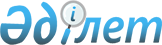 Жер теліміне қауымдық сервитутты белгілеу туралыСолтүстік Қазақстан облысы Ғабит Мүсірепов атындағы ауданның Новоишим ауылдық округі әкімінің 2023 жылғы 24 қазандағы № 117 шешімі
      Қазақстан Республикасы Жер кодексінің 19-бабы 1-1) тармақшасына, 69-бабы 4-тармағының 2) тармақшасына,"Қазақстан Республикасындағы жергілікті мемлекеттік басқару және өзін-өзі басқару туралы" Қазақстан Республикасы Заңының 35-бабы 1-тармағының 6) тармақшасына сәйкес, Солтүстік Қазақстан облысы Ғабит Мүсірепов атындағы ауданы Новоишим ауылдық округ әкімі ШЕШТІМ:
      1. "Қазақстан темір жолы" Ұлттық компания" акционерлік қоғамына Солтүстік Қазақстан облысы, Ғабит Мүсірепов атындағы аудан, Новоишим ауылдық округі, Новоишим ауылында орналасқан, қосымшаға сәйкес 0,4-кВ кабельдік желілерге қызмет көрсету үшін жер телімдеріне 49 жыл мерзімге қауымдық сервитут белгіленсін.
      2. Осы шешімнің орындалуын бақылауды өзіме қалдырамын.
      3. Осы шешім алғашқы ресми жарияланған күнінен бастап қолданысқа енгізіледі. Жердің экспликациясы
					© 2012. Қазақстан Республикасы Әділет министрлігінің «Қазақстан Республикасының Заңнама және құқықтық ақпарат институты» ШЖҚ РМК
				
      Ауылдық округ әкімі 

А. Букпин
Солтүстік Қазақстан облысыҒабит Мүсірепов атындағы аудан әкімдігініңНовоишим ауылдық округі2023 жылғы " 24 " қазан№ "117" әкімнің шешіміне қосымша
№
п/п
Кадастрлық нөмір
Жер пайдаланушылардың атауы
Берілетін алаң , га
оның ішінде жерлер бойынша
оның ішінде жерлер бойынша
оның ішінде жерлер бойынша
оның ішінде жерлер бойынша
оның ішінде жерлер бойынша
№
п/п
Кадастрлық нөмір
Жер пайдаланушылардың атауы
Берілетін алаң , га
Егістік
Жақсартылған жайылымдар
Жайылымдар табиғи
Жолдар
Басқалар
1
2
3
4
5
6
7
8
9
Ғабит Мүсірепов атындағы аудан
Ғабит Мүсірепов атындағы аудан
Ғабит Мүсірепов атындағы аудан
Ғабит Мүсірепов атындағы аудан
Ғабит Мүсірепов атындағы аудан
Ғабит Мүсірепов атындағы аудан
Ғабит Мүсірепов атындағы аудан
Ғабит Мүсірепов атындағы аудан
Новоишим ауылдық округі
Новоишим ауылдық округі
Новоишим ауылдық округі
Новоишим ауылдық округі
Новоишим ауылдық округі
Новоишим ауылдық округі
Новоишим ауылдық округі
Новоишим ауылдық округі
1
15-165-004
Новоишимское селосы
0,008
0,008
2
15-165-004
Новоишимское селосы
0,0021
0,0021
3
15-165-004
Новоишимское селосы
0,0051
0,0051
4
15-165-004
Новоишимское селосы
0,008
0,008
5
15-165-004
Новоишимское селосы
0,0012
0,0012
6
15-165-004
Новоишимское селосы
0,0034
0,0034
7
15-165-004
Новоишимское селосы
0,008
0,008
8
15-165-004
Новоишимское селосы
0,0012
0,0012
9
15-165-004
Новоишимское селосы
0,0021
0,0021
10
15-165-004
Новоишимское селосы
0,008
0,008
Новоишим ауылдық округі бойынша жер жиыны:
Новоишим ауылдық округі бойынша жер жиыны:
Новоишим ауылдық округі бойынша жер жиыны:
0,0471
0,0471